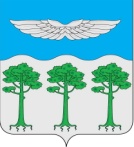 Администрация Борского сельсоветаТуруханскОГО районАКРАСНОЯРСКОГО КРАЯОб изменении перечня главных администраторов доходов бюджета Борского сельсовета.В соответствии с 3.2 статьи 160.1 Бюджетного кодекса Российской Федерации, постановлением Правительства Российской Федерации от 16.09.2021 N 1569 "Об утверждении общих требований к закреплению за органами государственной власти (государственными органами) субъекта Российской Федерации, органами управления территориальными фондами обязательного медицинского страхования, органами местного самоуправления, органами местной администрации полномочий главного администратора доходов бюджета и к утверждению перечня главных администраторов доходов бюджета субъекта Российской Федерации, бюджета территориального фонда обязательного медицинского страхования, местного бюджета", руководствуясь ст.ст. 17,20,27,29 Устава Борского сельсовета Туруханского района Красноярского края ПОСТАНОВЛЯЮ:Дополнить перечень главных администраторов доходов бюджета Борского сельсовета Туруханского района Красноярского края, утвержденный Постановлением администрации Борского сельсовета Туруханского района Красноярского края № 179-п от 06.12.2022 г., согласно приложению;804 2 02 49999 10 8486 150 – Прочие межбюджетные трансферты, передаваемые бюджетам сельских поселений (городских поселений) (на выполнение мероприятий при осуществлении деятельности по обращению с животными без владельцев за счет средств местного бюджета, в рамках подпрограммы «Регулирование качества окружающей среды Туруханского района», муниципальной программы «Охрана окружающей среды Туруханского района»);Настоящее постановление подлежит размещению на официальном сайте муниципального образования Борский сельсовет Туруханского района Красноярского края, вступает в силу с момента опубликования и применяется к правоотношениям, возникающим при составлении и исполнении бюджета Борского сельсовета начиная с бюджета поселения на 2023 год и плановый период 2024 - 2025 годов;Контроль над исполнением настоящего постановления оставляю за собой.Глава Борского сельсовета                                                                                       В.Г. СоколовПриложение к постановлению АдминистрацииБорского сельсовета		от 27.01.2023 № 8-пПеречень
главных администраторов доходов бюджета Борского сельсовета Туруханского района Красноярского краяПОСТАНОВЛЕНИЕПОСТАНОВЛЕНИЕПОСТАНОВЛЕНИЕ«21» февраля 2023 гп. Бор                                 № 11-п№ строкиКод вида (подвида) доходов бюджетаНаименование кода123100 Управление Федерального казначейства по Красноярскому краю	100 Управление Федерального казначейства по Красноярскому краю	100 Управление Федерального казначейства по Красноярскому краю	1100 1 03 02231 01 0000 110Доходы от уплаты акцизов на дизельное топливо, подлежащие распределению между бюджетами субъектов Российской Федерации и местными бюджетами с учетом установленных дифференцированных нормативов отчислений в местные бюджеты2100 1 03 02241 01 0000 110Доходы от уплаты акцизов на моторные масла для дизельных и (или) карбюраторных (инжекторных) двигателей, подлежащие распределению между бюджетами субъектов Российской Федерации и местными бюджетами с учетом установленных дифференцированных нормативов отчислений в местные бюджеты3100 1 03 02251 01 0000 110Доходы от уплаты акцизов на автомобильный бензин, подлежащие распределению между бюджетами субъектов Российской Федерации и местными бюджетами с учетом установленных дифференцированных нормативов отчислений в местные бюджеты4100 1 03 02261 01 0000 110Доходы от уплаты акцизов на прямогонный бензин, подлежащие распределению между бюджетами субъектов Российской Федерации и местными бюджетами с учетом установленных дифференцированных нормативов отчислений в местные бюджеты182 Управление Федеральной налоговой службы по Красноярскому краю182 Управление Федеральной налоговой службы по Красноярскому краю182 Управление Федеральной налоговой службы по Красноярскому краю5182 1 01 02010 01 1000 110Налог на доходы физических лиц с доходов, источником которых является налоговый агент, за исключением доходов, в отношении которых исчисление и уплата налога осуществляются в соответствии со статьями 227, 227.1 и 228 Налогового кодекса Российской Федерации6182 1 01 02020 01 1000 110Налог на доходы физических лиц с доходов, полученных от осуществления деятельности физическими лицами, зарегистрированными в качестве индивидуальных предпринимателей, нотариусов, занимающихся частной практикой, адвокатов, учредивших адвокатские кабинеты, и других лиц, занимающихся частной практикой в соответствии со статьей 227 Налогового кодекса Российской Федерации7182 1 06 01030 10 1000 110Налог на имущество физических лиц, взимаемый по ставкам, применяемым к объектам налогообложения, расположенным в границах сельских  поселений8182 1 06 06033 10 1000 110Земельный налог с организаций, обладающих земельным участком, расположенным в границах сельских  поселений9182 1 06 06043 10 1000 110Земельный налог с физических лиц, обладающих земельным участком, расположенным в границах сельских  поселений804 Администрация Борского сельсовета Туруханского района Красноярского края804 Администрация Борского сельсовета Туруханского района Красноярского края804 Администрация Борского сельсовета Туруханского района Красноярского края10804 1 08 04020 01 1000 110Государственная пошлина за совершение нотариальных действий должностными лицами органов местного самоуправления, уполномоченными в соответствии с законодательными актами Российской Федерации на совершение нотариальных действий11804 1 08 04020 01 4000 110Государственная пошлина за совершение нотариальных действий должностными лицами органов местного самоуправления, уполномоченными в соответствии с законодательными актами Российской Федерации на совершение нотариальных действий (прочие поступления)12804 1 11 05025 10 0000 120Доходы, получаемые в виде арендной платы, а также средства от продажи права на заключение договоров аренды за земли, находящиеся в собственности сельских поселений (за исключением земельных участков муниципальных бюджетных и автономных учреждений)13804 1 11 05075 10 0000 120Доходы от сдачи в аренду имущества, составляющего казну сельских поселений (за исключением земельных участков)14804 1 14 06025 10 0000 430Доходы от продажи земельных участков, находящихся в собственности сельских поселений (за исключением земельных участков муниципальных бюджетных и автономных учреждений)15804 1 16 02020 02 0000 140Административные штрафы, установленные законами субъектов Российской Федерации об административных правонарушениях, за нарушение муниципальных правовых актов16804 1 17 01050 10 0000 180Невыясненные поступления, зачисляемые в бюджеты сельских поселений17804 1 17 05050 10 0000 180Прочие неналоговые доходы бюджетов сельских поселений18804 2 02 15001 10 7601 150Дотации бюджетам сельских поселений на выравнивание бюджетной обеспеченности из бюджета субъекта Российской Федерации (на реализацию государственных полномочий по расчету и предоставлению дотаций поселениям, входящим в состав муниципального района края за счет средств краевого бюджета (в соответствии с Законом края от 29 ноября 2005 года № 16-4081), в рамках подпрограммы "Создание условий для эффективного и ответственного управления муниципальными финансами, повышения устойчивости бюджетов поселений Туруханского района" муниципальной программы Туруханского района "Управление муниципальными финансами и обеспечения деятельности администрации Туруханского района")19804 2 02 16001 10 8101 150Дотации бюджетам сельских поселений на выравнивание бюджетной обеспеченности из бюджетов муниципальных районов (бюджетам поселений на выравнивание бюджетной обеспеченности за счет средств районного бюджета в рамках подпрограммы "Создание условий для эффективного и ответственного управления муниципальными финансами, повышения устойчивости бюджетов поселений Туруханского района" муниципальной программы Туруханского района "Управление муниципальными финансами и обеспечения деятельности администрации Туруханского района")20804 2 02 35118 10 0000 150Субвенции бюджетам сельских поселений на осуществление первичного воинского учета органами местного самоуправления поселений, муниципальных и городских округов  в рамках непрограммных расходов по переданным полномочиям Финансовому управлению администрации Туруханского района21804 2 02 30024 10 7514 150Субвенции бюджетам сельских поселений на выполнение передаваемых полномочий субъектов Российской Федерации (на выполнение государственных полномочий по созданию и обеспечению деятельности административных комиссий (в соответствии с Законом края от 23 апреля 2009 года № 8-3170) в рамках непрограммных расходов по переданным полномочиям Финансовому управлению администрации Туруханского района)22804 2 02 40014 10 8323 150Межбюджетные трансферты, передаваемые бюджетам сельских поселений (городских поселений) из бюджетов муниципальных районов на осуществление части полномочий по решению вопросов местного значения в соответствии с заключенными соглашениями (на возмещение части затрат по перевозке пассажиров автомобильным транспортом  в рамках подпрограммы "Организация транспортного обслуживания на территории Туруханского района" муниципальной программы Туруханского района "Развитие транспортной системы и связи Туруханского района")23804 2 02 49999 10 7412 150Прочие межбюджетные трансферты, передаваемые бюджетам сельских поселений (городских поселений) (на реализацию мероприятий на обеспечение первичных мер пожарной безопасности в рамках муниципальной программы Туруханского района "Защита населения и территорий Туруханского района от чрезвычайных ситуаций природного и техногенного характера")24804 2 02 49999 10 7518 150Прочие межбюджетные трансферты, передаваемые бюджетам сельских поселений (городских поселений) (на выполнение отдельных государственных полномочий по организации мероприятий при осуществлении деятельности по обращению с животными без владельцев, в рамках подпрограммы "Регулирование качества окружающей среды Туруханского района", муниципальной программы "Охрана окружающей среды Туруханского района")25804 2 02 49999 10 8102 150Прочие межбюджетные трансферты, передаваемые бюджетам сельских поселений (городских поселений) (на поддержку мер по обеспечению сбалансированности бюджетов поселений в рамках подпрограммы "Создание условий для эффективного и ответственного управления муниципальными финансами, повышения устойчивости бюджетов поселений Туруханского района" муниципальной программы Туруханского района "Управление муниципальными финансами и обеспечения деятельности администрации Туруханского района")26804 2 02 49999 10 8166 150Прочие межбюджетные трансферты, передаваемые бюджетам сельских поселений (городских поселений) (на реализацию мероприятий по организации общественных работ и временной занятости граждан, испытывающих трудности в поиске работы в рамках подпрограммы "Оказание содействия занятости населению" муниципальной программы Туруханского района "Обеспечение комфортной среды проживания на территории населенных пунктов Туруханского района")27804 2 02 49999 10 8186 150Прочие межбюджетные трансферты, передаваемые бюджетам сельских поселений (городских поселений) (на проведение физкультурно-массовых мероприятий в поселениях Туруханского района в рамках подпрограммы "Развитие массовой физической культуры и спорта" муниципальной программы Туруханского района "Развитие физической культуры, спорта в Туруханском районе")28804 2 02 49999 10 8294 150Прочие межбюджетные трансферты, передаваемые бюджетам сельских поселений (городских поселений) (на содержание жилищного фонда в рамках отдельных мероприятий муниципальной программы Туруханского района "Обеспечение доступным и комфортным жильем жителей Туруханского района")29804 2 02 49999 10 8301 150Прочие межбюджетные трансферты, передаваемые бюджетам сельских поселений (городских поселений) (на капитальный ремонт общего имущества в МКД в целях формирования фонда капитального ремонта в отношении многоквартирных домов собственники помещений, в которых формируют фонд капитального ремонта на счете регионального оператора в рамках подпрограммы "Организация проведения капитального ремонта жилищного фонда и общего имущества в многоквартирных домах, расположенных на территории Туруханского района" муниципальной программы "Реформирование и модернизация жилищно-коммунального хозяйства и повышение энергетической эффективности на территории Туруханского района")30804 2 02 49999 10 8319 150Прочие межбюджетные трансферты, передаваемые бюджетам сельских поселений (городских поселений) (на компенсацию (возмещение) затрат организациям коммунального комплекса, возникших в связи с невозможностью лицензирования деятельности по захоронению (утилизации) твердых бытовых отходов на территории Туруханского района и установления тарифа регулирующим органом в рамках подпрограммы "Создание условий для безубыточной деятельности организаций жилищно-коммунального хозяйства" муниципальной программы Туруханского района "Реформирование и модернизация жилищно-коммунального хозяйства и повышение энергетической эффективности на территории Туруханского района")31804 2 02 49999 10 8336 150Прочие межбюджетные трансферты, передаваемые бюджетам сельских поселений (городских поселений) (на возмещение энергоснабжающим организациям за электроэнергию, поставляемую религиозным организациям, содержащимся за счет прихожан  в рамках подпрограммы "Создание условий для безубыточной деятельности организаций жилищно-коммунального хозяйства" муниципальной программы Туруханского района "Реформирование и модернизация жилищно-коммунального хозяйства и повышение энергетической эффективности на территории Туруханского района")32804 2 02 49999 10 8428 150Иные межбюджетные трансферты на гашение задолженности по решениям суда, в рамках непрограммных расходов общего характера33804 2 02 49999 10 8456 150Прочие межбюджетные трансферты, передаваемые бюджетам сельских поселений (городских поселений)  (на содержание автомобильных дорог общего пользования местного значения в рамках подпрограммы "Развитие транспортного комплекса, обеспечение сохранности и модернизация автомобильных дорог Туруханского района" муниципальной программы Туруханского района "Развитие транспортной системы и связи Туруханского района")34804 2 02 49999 10 8462 150  Прочие межбюджетные трансферты, передаваемые бюджетам сельских поселений (городских поселений) (на капитальный ремонт и ремонт автомобильных дорог общего пользования местного значения в рамках подпрограммы "Развитие транспортного комплекса, обеспечение сохранности и модернизация автомобильных дорог Туруханского района" муниципальной программы Туруханского района "Развитие транспортной системы и связи Туруханского района")35804 2 02 49999 10 8470 150Прочие межбюджетные трансферты, передаваемые бюджетам сельских поселений (городских поселений) (на подготовку проектной документации с инженерными изысканиями и государственной экспертизой на реконструкцию системы водоснабжения в п. Бор Туруханского района в рамках подпрограммы "Обеспечение населения чистой питьевой водой" муниципальной программы "Реформирование и модернизация жилищно-коммунального хозяйства и повышение энергетической эффективности на территории Туруханского района")36804 2 02 49999 10 8486 150Прочие межбюджетные трансферты, передаваемые бюджетам сельских поселений (городских поселений) (на выполнение мероприятий при осуществлении деятельности по обращению с животными без владельцев за счет средств местного бюджета, в рамках подпрограммы «Регулирование качества окружающей среды Туруханского района», муниципальной программы «Охрана окружающей среды Туруханского района»)37804 2 08 05000 10 0000 150Перечисления из бюджетов сельских поселений (в бюджеты поселений) для осуществления возврата (зачета) излишне уплаченных или излишне взысканных сумм налогов, сборов и иных платежей, а также сумм процентов за несвоевременное осуществление такого возврата и процентов, начисленных на излишне взысканные суммы38804 2 08 10000 10 0000 150Перечисления из бюджетов сельских поселений (в бюджеты сельских поселений) для осуществления взыскания39804 2 19 60010 10 0000 150Возврат прочих остатков субсидий, субвенций и иных межбюджетных трансфертов, имеющих целевое назначение, прошлых лет из бюджетов сельских поселений